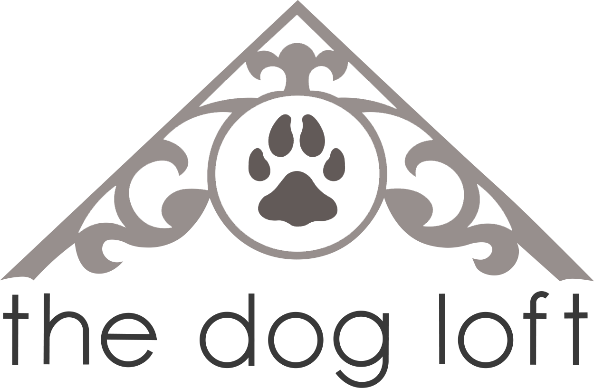 Class Registration FormName: ________________________________________________________________________Address: ______________________________________________________________________City: ____________________________________ Postal Code: ___________________________Phone: _________________________________ Phone: ________________________________Email: ________________________________________________________________________Dogs Name: ________________________________ Breed: _____________________________Age: ____________________________ Please Circle:          SPAYED          NEUTERED          INTACTI understand that there is a risk to myself and my dog in participating in training class. I agree to not hold The Dog Loft Inc. and its employees or agents responsible for any injury to myself or my dog incurred through my participation in class.Print Name: ___________________________________ Date: ___________________________Signature: _____________________________________________________________________Do we have permission to send you our monthly e-newsletter?                YES      or     NOEMPLOYEE USE:Session: _______________________________ Day/Time: ______________________________Trainer: ____________________________________ Payment: __________________________Rabies: ___________________ Parvo: __________________ Distemper: __________________Employee: _____________________________________________________________________